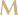 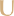 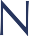 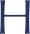 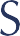 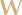 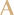 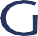 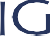 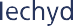 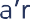 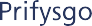 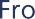 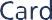 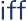 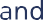 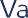 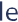 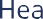 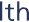 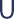 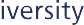 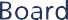 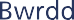 Cardiff & ValeNutrition and DieteticsMaetheg a DietetegCaerdydd a’r FroSome Tips for Eating WellTry to eat little and often, by having small frequent snacks rather than just three meals a day particularly if you are short of breath.Aim to include some protein rich foods in each meal or snack, such as meat, fish, milk, cheese, eggs, beans, nuts and soya (e.g Tofu).Try to select your favorite foods to tempt your appetite and by making food look attractive.Take drinks after meals rather than with meals so that they do not fill you up. Carbonated (fizzy) drinks can also make you feel full.You don’t need to spend a long time preparing meals. A supermarket ready meal and frozen mixed vegetables will provide most nutrients.You can order ready meals that are delivered to your door or even to your kitchen.Savoury snacksHandful of mixed nuts and raisins (40g)250kcal, 11g protein2 Scrambled eggs made with fortified milk on 1 slice of toast with butter250kcal, 20g proteinBaked beans (1 small tin) on 1 toast with matchbox size grated cheddar cheese 380kcal, 20g protein30g Cheddar cheese on 1 slice of toast220kcal, 11g protein2 Cream crackers with matchbox size portion of cheddar cheese 193kcal, 9g protein30g Cheddar cheese with pineapple150kcal, 10g protein2 Crackers with shop bought egg mayonnaise150kcal, 7g proteinCorned beef (38g) sandwich (2 slices bread)340kcal, 16g protein½ Tin sardines on 1 slice of toast with butter230kcal, 13g protein1 Mini pork pie (50g)200kcal, 5g protein1 Scotch egg (135g)270kcal, 11g protein2 Bite size Cornish pasties (60g)210kcal, 4g protein1 Sausage Roll240kcal, 5g protein5 Cocktail sausages (50g)140kcal, 6g protein1 Samosa (meat /vegetable)150kcal, 4g protein1 Paratha (Flatbread) with 1 scrambled egg360kcal, 12g proteinFried chickpeas (1/2 can) On 1 slice of toast 280kcal, 8g proteinIndian omelette (2 eggs and 50ml milk) made with onions / tomatoes /green chilli /spices 250kcal, 15g proteinLamb kebab (255g)385kcal, 23g proteinChicken kebab (255g)270kcal, 24g protein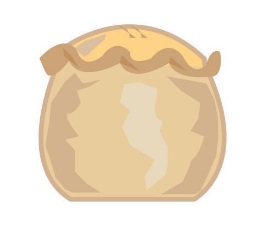 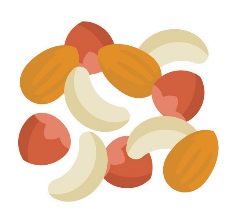 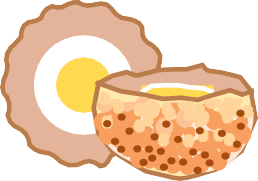 Sweet Snacks2 Slices of fruit loaf with butter and jam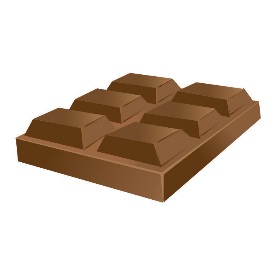 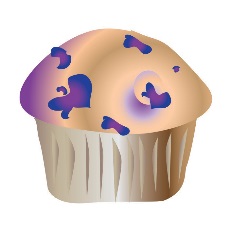 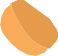 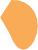 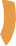 356kcal, 5g protein1 Scone with butter and jam460kcal, 5g proteinFlapjack with a 200ml glass fortified milk378kcal, 17g protein1 Eccles Cake335kcal, 4g proteinPeanut butter and jam sandwich (2 slices)260kcal, 10 g protein1 Syrup sponge pudding with custard575kcal, 5.g protein1 Choc ice (43g)135kcal, 2g protein1 Muffin and a caffe latte600kcal, 13g protein1 Premium chocolate mousse300kcal, 5g protein25g Chocolate coated peanuts280kcal, 8g proteinStandard chocolate bar (50g)260kcal, 4g protein1 Croissant with butter and jam275kcal, 4g proteinRice Pudding (125-190g)310-400kcal, 5g proteinFortified Milk Jelly (115g) Made up with fortified milk 191kcal, 9g protein200ml Glass of fortified milk and 2 digestive biscuits370kcal, 16g protein1 Bagel with peanut butter and½ a banana365kcal, 12g proteinKheer (rice pudding) 150g200kcal, 10g proteinGajar Halwa (Sweet carrot pudding) 100g360kcal, 8g proteinSeviyan (vermicelli dessert) 157g320kcal, 7g proteinMithai (traditional South Asian sweets):Barfi (plain, 52g)180kcal, 4g proteinLadoo (50g)120kcal, 4g protein1 Jalebi310kcal, 2g proteinGulab Jamun140kcal, 2g proteinFortified Milkshake DrinksStandard flavoured milk shake drink270-595kcal, 9-20g proteinChoc Mint Shake 200ml fortified milk Chocolate flavouringscoops chocolate ice-cream 4 drops peppermint essence Blend all ingredients together 521kcal + 20g proteinMocha Milk200ml fortified milk 1 tsp instant coffee1 tsp drinking chocolate powder Heat the fortified milkStir in coffee and chocolate powder245kcal + 14g proteinSpiced Milk200ml fortified milk + 1 tsp syrup Pinch of cinnamon and mixed spiceWarm milk, add syrup and spices 256kcal +14g proteinFlavoured  Milk Shake200ml fortified milk 1 scoop ice-creamMilkshake syrup or powder Blend ingredients together and serve390kcal + 16g proteinBanana Drink 200ml fortified milk 1 sliced banana1 hazelnut (or fruit flavour) yoghurt1 scoop ice-creamBlend the milk, banana and yoghurtPour into a glass and top with ice-cream586kcal + 23g protein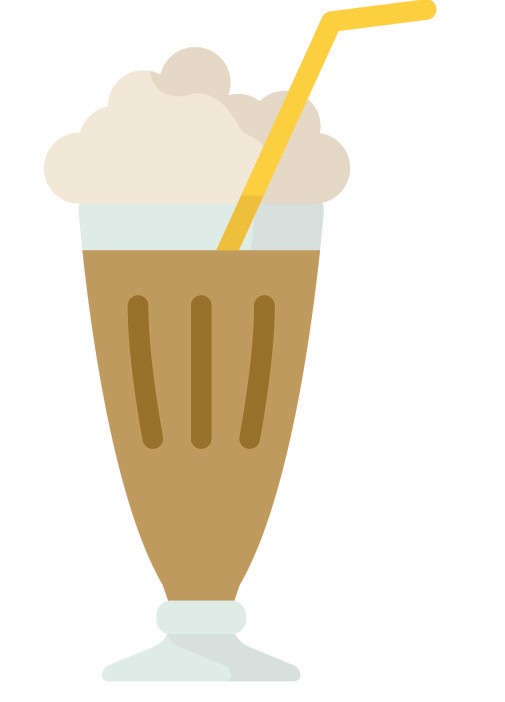 Published by:Department of Nutrition and DieteticsUniversity Hospital of WalesHeath ParkCardiff, CF14 4XWDiet sheet ref no: JM20 Published: April 2020Review Date: June 2020This information may be available in other languages and formats. Please inform your Dietitian if you would benefit from this service.Stated calorie and protein contents are based on an average estimation.Name:Date:Dietitian:Telephone: